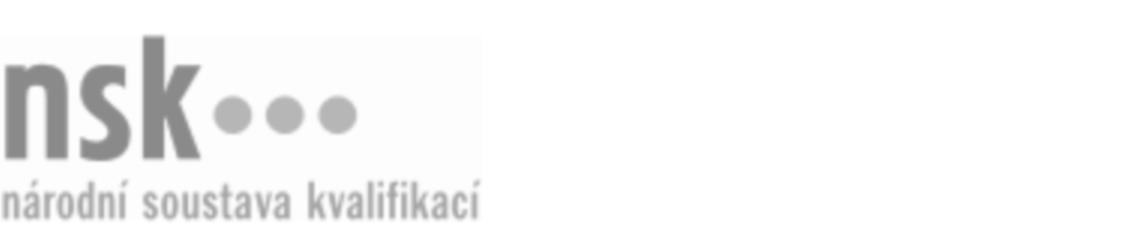 Autorizované osobyAutorizované osobyAutorizované osobyAutorizované osobyAutorizované osobyAutorizované osobyAutorizované osobyAutorizované osobyTopenář montér / topenářka montérka kamen na biomasu s teplovodním výměníkem (kód: 36-148-H) Topenář montér / topenářka montérka kamen na biomasu s teplovodním výměníkem (kód: 36-148-H) Topenář montér / topenářka montérka kamen na biomasu s teplovodním výměníkem (kód: 36-148-H) Topenář montér / topenářka montérka kamen na biomasu s teplovodním výměníkem (kód: 36-148-H) Topenář montér / topenářka montérka kamen na biomasu s teplovodním výměníkem (kód: 36-148-H) Topenář montér / topenářka montérka kamen na biomasu s teplovodním výměníkem (kód: 36-148-H) Topenář montér / topenářka montérka kamen na biomasu s teplovodním výměníkem (kód: 36-148-H) Topenář montér / topenářka montérka kamen na biomasu s teplovodním výměníkem (kód: 36-148-H) Autorizující orgán:Autorizující orgán:Ministerstvo průmyslu a obchoduMinisterstvo průmyslu a obchoduMinisterstvo průmyslu a obchoduMinisterstvo průmyslu a obchoduMinisterstvo průmyslu a obchoduMinisterstvo průmyslu a obchoduMinisterstvo průmyslu a obchoduMinisterstvo průmyslu a obchoduMinisterstvo průmyslu a obchoduMinisterstvo průmyslu a obchoduMinisterstvo průmyslu a obchoduMinisterstvo průmyslu a obchoduSkupina oborů:Skupina oborů:Stavebnictví, geodézie a kartografie (kód: 36)Stavebnictví, geodézie a kartografie (kód: 36)Stavebnictví, geodézie a kartografie (kód: 36)Stavebnictví, geodézie a kartografie (kód: 36)Stavebnictví, geodézie a kartografie (kód: 36)Stavebnictví, geodézie a kartografie (kód: 36)Povolání:Povolání:TopenářTopenářTopenářTopenářTopenářTopenářTopenářTopenářTopenářTopenářTopenářTopenářKvalifikační úroveň NSK - EQF:Kvalifikační úroveň NSK - EQF:333333Platnost standarduPlatnost standarduPlatnost standarduPlatnost standarduPlatnost standarduPlatnost standarduPlatnost standarduPlatnost standarduStandard je platný od: 21.10.2022Standard je platný od: 21.10.2022Standard je platný od: 21.10.2022Standard je platný od: 21.10.2022Standard je platný od: 21.10.2022Standard je platný od: 21.10.2022Standard je platný od: 21.10.2022Standard je platný od: 21.10.2022Topenář montér / topenářka montérka kamen na biomasu s teplovodním výměníkem,  29.03.2024 12:48:10Topenář montér / topenářka montérka kamen na biomasu s teplovodním výměníkem,  29.03.2024 12:48:10Topenář montér / topenářka montérka kamen na biomasu s teplovodním výměníkem,  29.03.2024 12:48:10Topenář montér / topenářka montérka kamen na biomasu s teplovodním výměníkem,  29.03.2024 12:48:10Topenář montér / topenářka montérka kamen na biomasu s teplovodním výměníkem,  29.03.2024 12:48:10Strana 1 z 2Strana 1 z 2Autorizované osobyAutorizované osobyAutorizované osobyAutorizované osobyAutorizované osobyAutorizované osobyAutorizované osobyAutorizované osobyAutorizované osobyAutorizované osobyAutorizované osobyAutorizované osobyAutorizované osobyAutorizované osobyAutorizované osobyAutorizované osobyNázevNázevNázevNázevNázevNázevKontaktní adresaKontaktní adresa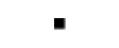 Česká peleta, z.s.p.o.Česká peleta, z.s.p.o.Česká peleta, z.s.p.o.Česká peleta, z.s.p.o.Česká peleta, z.s.p.o.Ruská 294, 25229 DobřichoviceRuská 294, 25229 DobřichoviceČeská peleta, z.s.p.o.Česká peleta, z.s.p.o.Česká peleta, z.s.p.o.Česká peleta, z.s.p.o.Česká peleta, z.s.p.o.Ruská 294, 25229 DobřichoviceRuská 294, 25229 DobřichoviceRuská 294, 25229 DobřichoviceRuská 294, 25229 DobřichoviceR E G U L U S spol. s r.o.R E G U L U S spol. s r.o.R E G U L U S spol. s r.o.R E G U L U S spol. s r.o.R E G U L U S spol. s r.o.Do koutů 1897/3, 14300 Praha 4Do koutů 1897/3, 14300 Praha 4R E G U L U S spol. s r.o.R E G U L U S spol. s r.o.R E G U L U S spol. s r.o.R E G U L U S spol. s r.o.R E G U L U S spol. s r.o.Do koutů 1897/3, 14300 Praha 4Do koutů 1897/3, 14300 Praha 4Do koutů 1897/3, 14300 Praha 4Do koutů 1897/3, 14300 Praha 4Topenář montér / topenářka montérka kamen na biomasu s teplovodním výměníkem,  29.03.2024 12:48:10Topenář montér / topenářka montérka kamen na biomasu s teplovodním výměníkem,  29.03.2024 12:48:10Topenář montér / topenářka montérka kamen na biomasu s teplovodním výměníkem,  29.03.2024 12:48:10Topenář montér / topenářka montérka kamen na biomasu s teplovodním výměníkem,  29.03.2024 12:48:10Topenář montér / topenářka montérka kamen na biomasu s teplovodním výměníkem,  29.03.2024 12:48:10Strana 2 z 2Strana 2 z 2